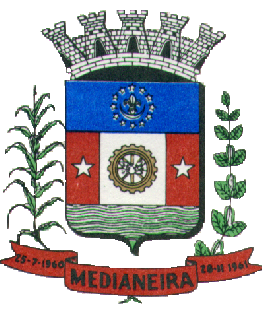 Câmara Municipal de                                                         Medianeira  MEDIANEIRA – PARANÁ                                                                              CONTROLE DE ESTOQUEJANEIRO 2017 Entradas e saídas de mercadoriasCombustíveis e lubrificantes automotivosSaldo anteriorEntradaSaídaSaldo atualGasolina (L)022,00022,0000Material de ExpedienteSaldo anteriorEntradaSaídaSaldo atual-----Material de Processamento de DadosSaldo anteriorEntradaSaídaSaldo atual-----Material de Copa e CozinhaSaldo anteriorEntradaSaídaSaldo atual-----Material de Limpeza e Produtos de HigieneSaldo anteriorEntradaSaídaSaldo atual-----Material para Manutenção de Bens Imóveis Saldo anteriorEntradaSaídaSaldo atual-----Material Elétrico e EletrônicoSaldo anteriorEntradaSaídaSaldo atual-----Material para ComunicaçõesSaldo anteriorEntradaSaídaSaldo atual-----Material para Manutenção de Veículos Saldo anteriorEntradaSaídaSaldo atualJogo elemento filtro (PC)0110Junta, aço, dreno (PC)0110Elemento Filtrante (PC)0110Filtro de Combustível (PC)0110Junta de alumínio (PC)0110Fluido do Freio (UN)0220Óleo Lubrificante (L)04,24,20Material de Sinalização Visual e AfinsSaldo anteriorEntradaSaídaSaldo atual-----